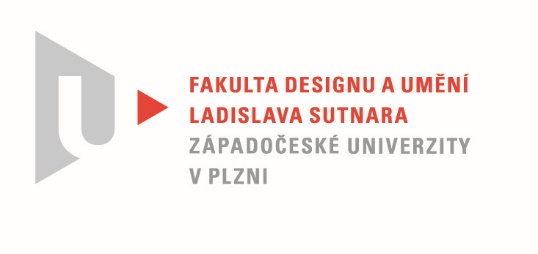 Protokol o hodnoceníkvalifikační práce Název bakalářské práce :DŘEVOŘEZ A DŘEVORYT V ILUSTRACIPráci předložil student:  KAFKOVÁ SabinaStudijní obor a specializace:  Ilustrace a grafika, specializace Ilustrace GrafikaHodnocení vedoucího prácePráci hodnotil: prof. akad. mal. Mikoláš Axmann Cíl práce - splněn Stručný komentář hodnotitele :V bakalářské práci Sabiny Kafkové se šťastně snoubí spontaneita  výtvarného projevu s vysokými nároky na řemeslný základ zvolené discipliny. Všední náměty získávají v její interpretaci nový důvod existence, v banalitě zahlédneme rytmus rázu hudebního záznamu. Srozumění s formátem komorního obrazového pole umožňuje volný,ne však libovolný pohyb siločar kresby. Výsledné tisky jsou obohaceny třetím rozměrem díky reliéfním zásahům do matrice - vypouklá bílá místa jsou bělejší než bílá v ploše. Slepotisk tak plní roli akcentu.   Ráz dřevěné matrice určuje také způsob čtení kompozic. Betonová města nahlížená dřevěnými brýlemi jsou k realitě shovívavější.   Dar radovat se z maličkostí a drobných epizod směruje jádro sdělení od povrchu věcí směrem ke svébytnému jazyku světla a stínu. Pozitivní náboj tak neplyne z kompozičních schémat a konfigurace významů, ale ze způsobu prožívání a jeho přepisu ryze výtvarnými prostředky.    Hodnotu navíc v této práci představuje humor, který bezelstným způsobem zvedá horizont všedního dne a účelu do výšky nadhledu. Díky proměnám perspektivy zahlédneme vlastní absurditu, malichernost , pýchu i domýšlivost. Kouzlo nechtěného a naivní důslednost mají schopnost osvobozovat veverky z nesmyslného kolotoče.   Práce je původní jak v rovině osobní zkušenosti jako zdroje námětů, tak v přístupu k technice a intenzitě nasazení.    Navrhuji hodnocení výborně.Datum:	11.8.2020				Podpis:	*) Nehodící se škrtněte  Tisk oboustranný